„ERŐSEN, OKOSAN” projektnap az alsó tagozaton2019. május 29.Iskolánk ez évben is csatlakozott a Kihívás napja tömegsport rendezvényhez. Fontosnak tartjuk, hogy a sajátos nevelési igényű, értelmi és érzékszervi fogyatékos gyermekeink minél több pozitív tapasztalatot gyűjtsenek a mozgás, a sport jótékony hatásáról. Fizikai terhelhetőségüket figyelembe véve a sport programok mellé a projektnap keretében a Szitakötő nyári számához készítettünk játékos képességfejlesztő feladatokat az 1-4. osztályos tanulásban akadályozott tanulók számára.A projektnap forgatókönyve- ERŐSEN (a program felelőse: Ácsné Gulyás Gyöngyi)
	8:00 – 8:20 – bemelegítés, vidám zenés gimnasztika az iskolaudvaron 	8:30 – 8:45 – Futás a Zápor-tó körül	9:00 – 9: 15 Rollerezés az akadálypályán	9:15 – 9:30 Küzdősportok elemei			a négy osztály forgószínpad -	9:30 – 9:45 Tízórai					szerűen vesz részt a feladatokban	9:45 – 10:00 Labdás ügyességi játékok	10:00 – 10:15 – Eredményhirdetés, érmek kiosztása a futásért- OKOSAN ( a program felelőse: Berta-Nagy Julianna)A Szitakötő c. folyóirat 46. számának szövegeire épülő feladatok az elmét tornáztatják meg. Négy állomást keresnek fel forgószínpad-szerűen az alsó tagozat diákjai pedagóguskísérettel. Az állomásokon 1-1 pedagógus várja a gyerekeket változatos, gondolkodtató feladatokkal. 10:30 – 11:00 Kártyás memória játékA gyerekkori futballkupa c. mese meghallgatása.- A meseszereplők közös összegyűjtése, egyeztetése képekkel. - Az állatok képéből a memóriajátéknak megfelelően két-két képet színeznek ki teljesen azonos módon a gyerekek. - Memóriajáték. (Az osztályok magukkal viszik az elkészített játékot, így a későbbiekben is játszhatnak vele. Laminálással a kártyák élettartama növelhető.)11:00 – 11:30 Ismerj fel! 1.Illatos emlékek cikk 28. oldalának felolvasása után beszélgetés az illatokról, szagokról, saját illatemlékeikről.Illatjáték: A csapatok kiválasztanak maguk közül 3 gyereket. Az állomás vezetője beköti a gyerekek szemét, a többiek innentől nem beszélhetnek. A bekötött szemű gyerekeknek különböző illatokat mutat, melyeket meg kell jegyezniük. Az illatok megszaglása után emlékezetből fel kell idézniük, minek az illatát érezték.Eszközök: fahéj, bors, citrom, ecet, eper, csokoládé, 3 db kendő11:30 – 12:00 Ismerj fel! 2.Szívrepesős muzsikaszó cikkből a gyermekek képességének megfelelően részleteket olvas fel a pedagógus, majd beszélgetnek a zenéről, zenei élményeikről, emlékeikről, s néhány ismertebb hangszer hangját és képét összepárosítják. Hangjáték: A csapat közösen számítógépről lejátszott hangokat hallgat meg, majd 10 kép közül kell kiválasztaniuk, azt az 5-öt, aminek  a hangját hallották. Eszközök: Bim-Bam: Hangos játék, Apáczai kiadó: Tanítói segédanyag az én ABC-hez képei12:00 – 12:30 VarázsigeA pedagógus felolvassa A legjobb varázsige című mesét, utána megadott szavakból varázsigét kell írnia a csapatnak, ami segíti őket az iskolában a tanulásban és az emlékezésben.1-2 évfolyam szavai: emlék, gyere, szép, elő – sorba kell rendezni a szavakat3-4. évfolyam: szép, rossz, régi, új szavakkal varázsige írása, tanulása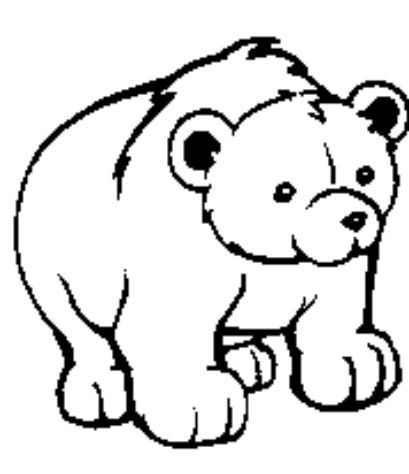 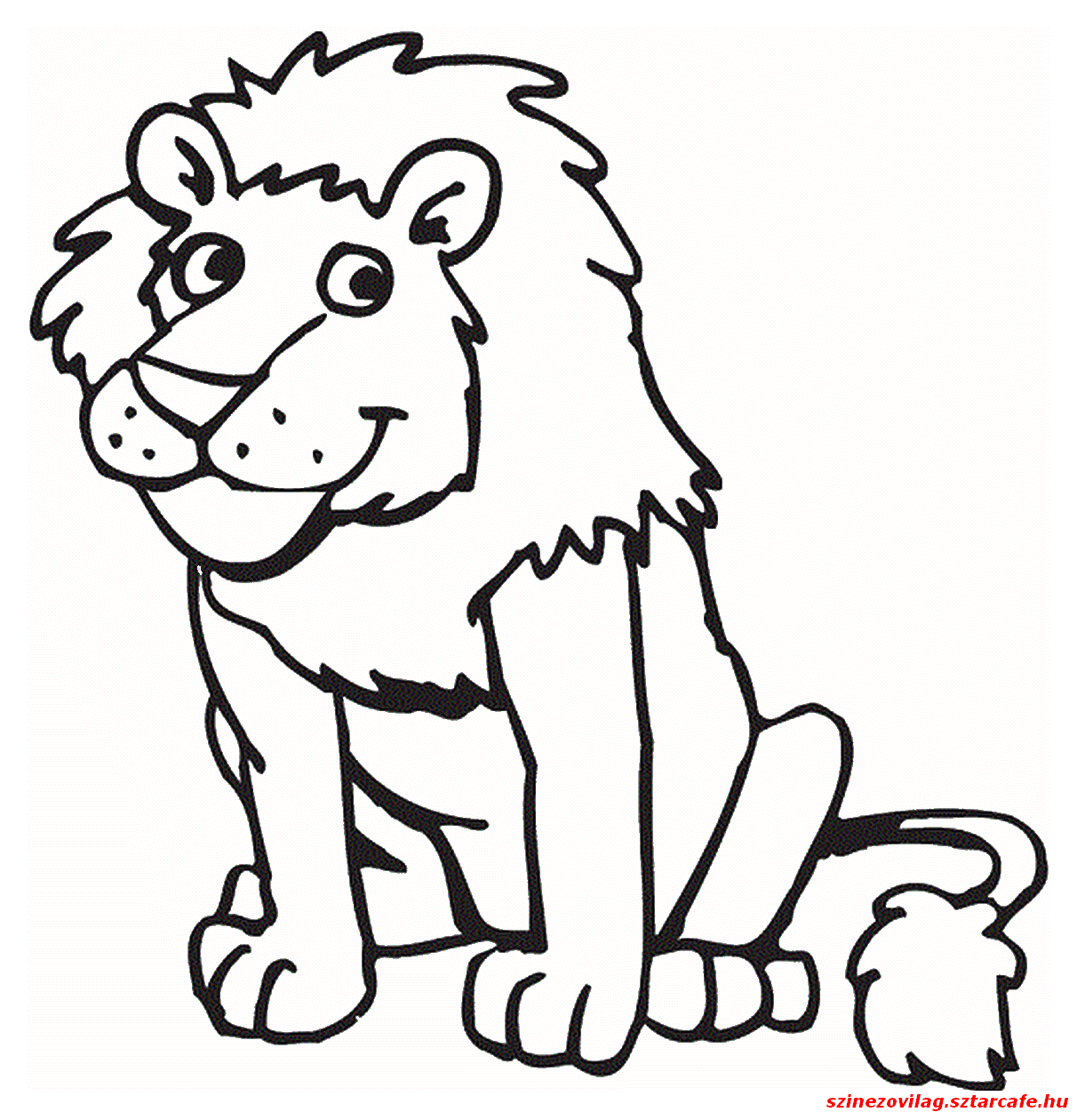 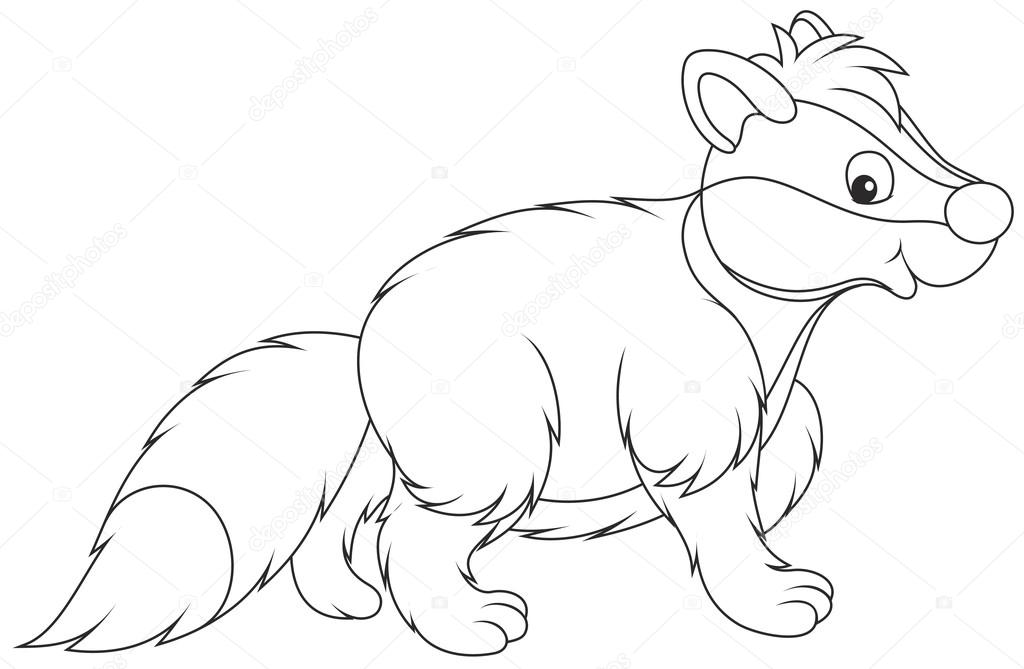 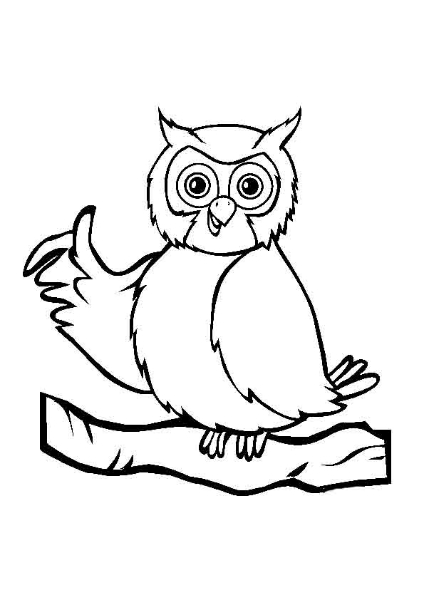 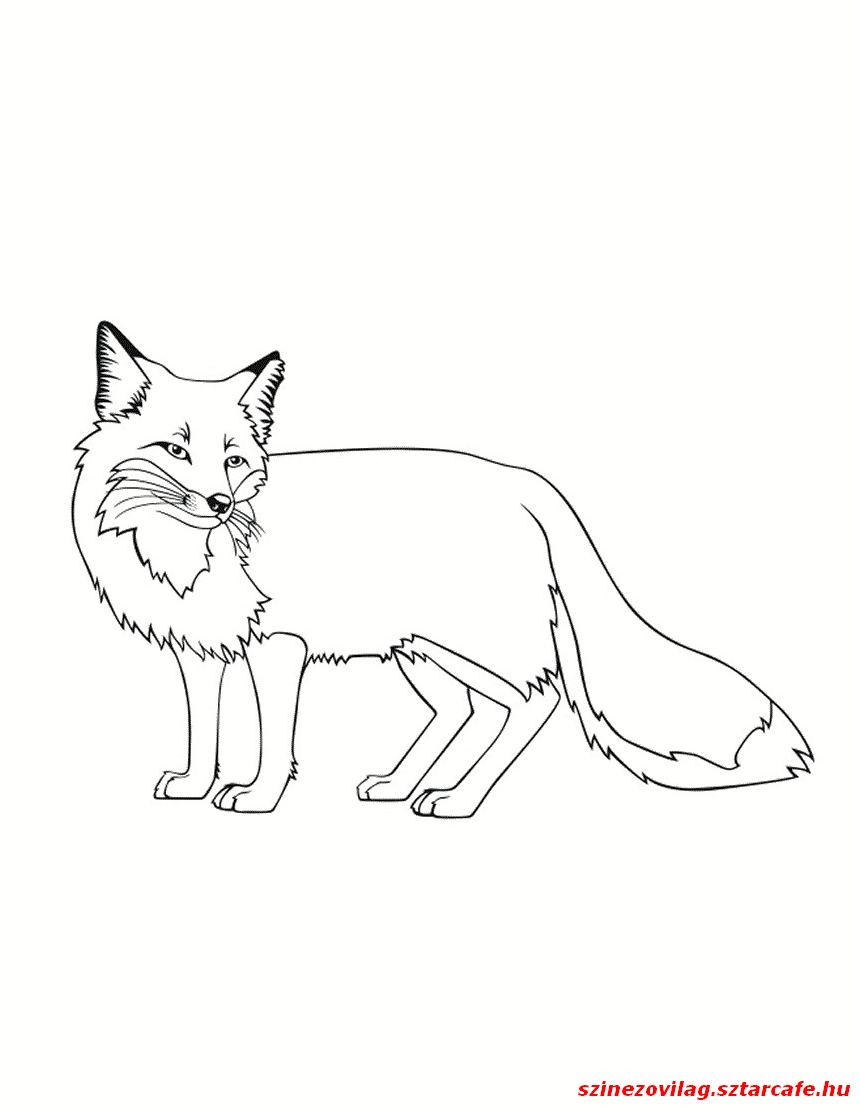 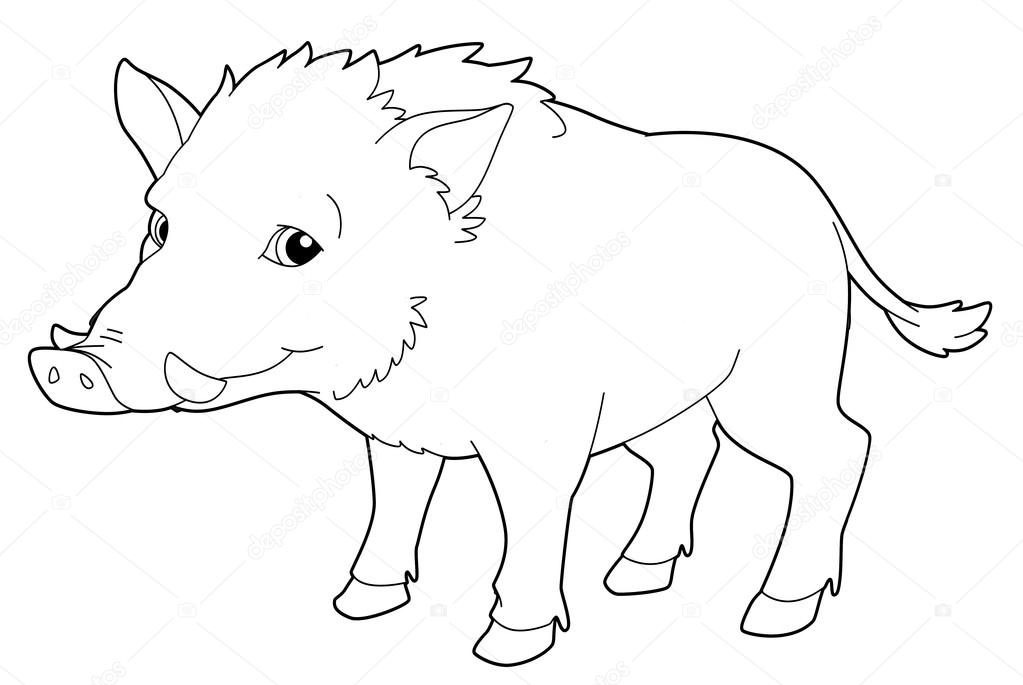 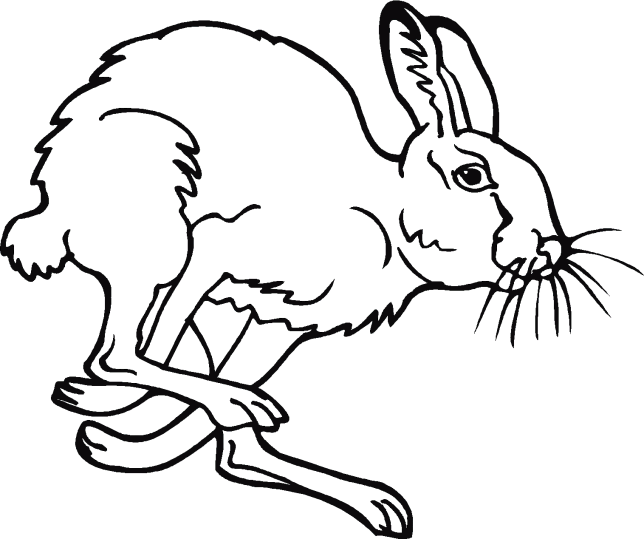 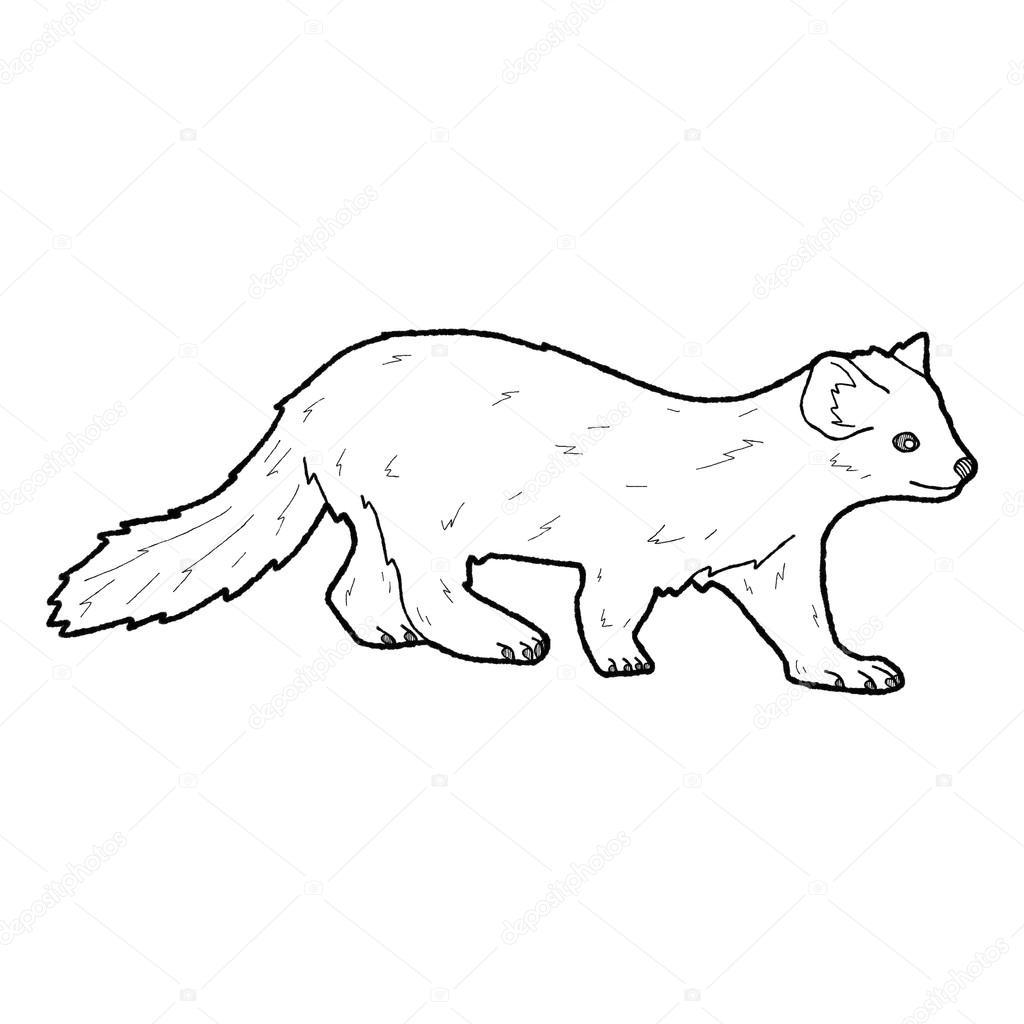 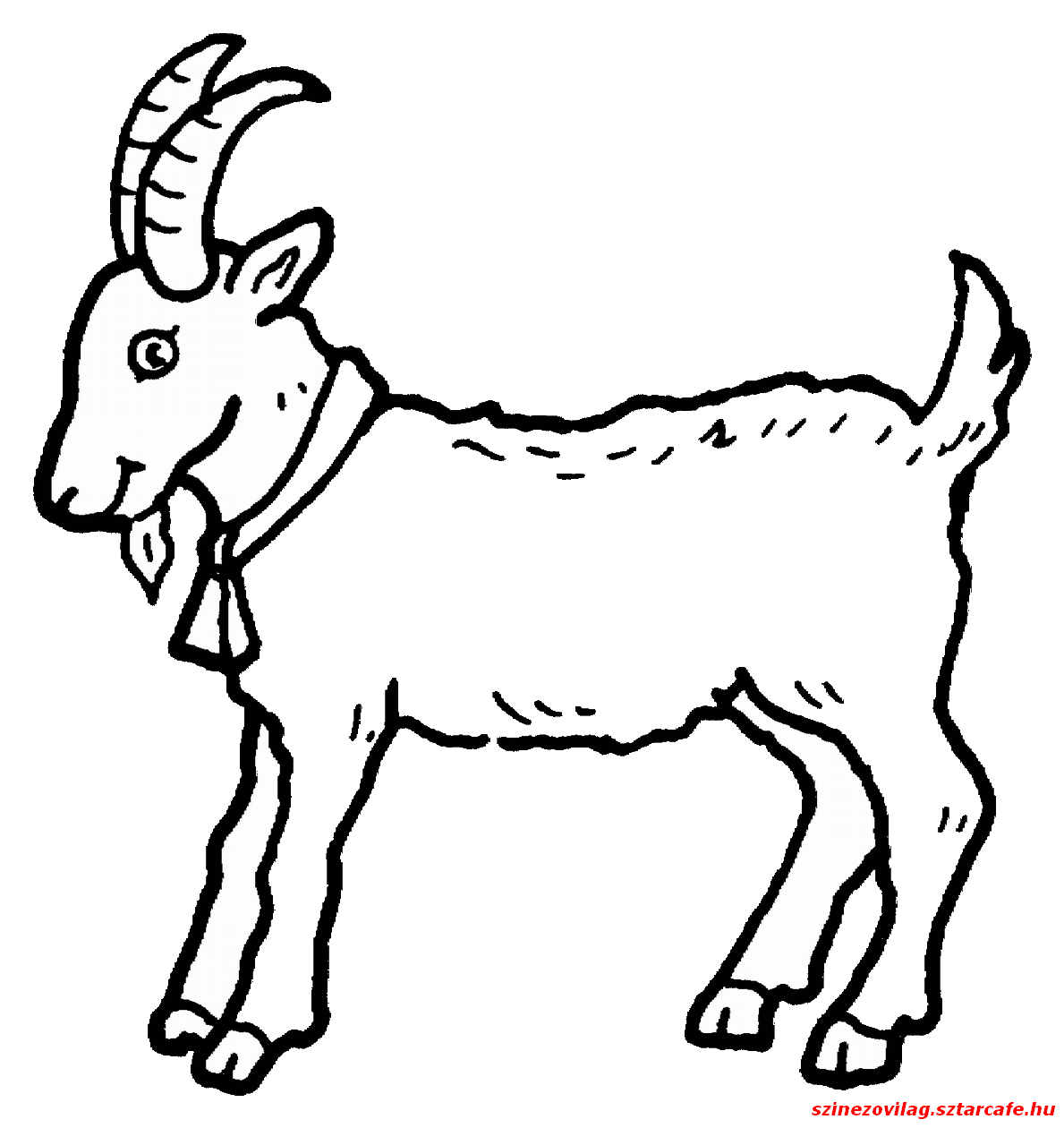 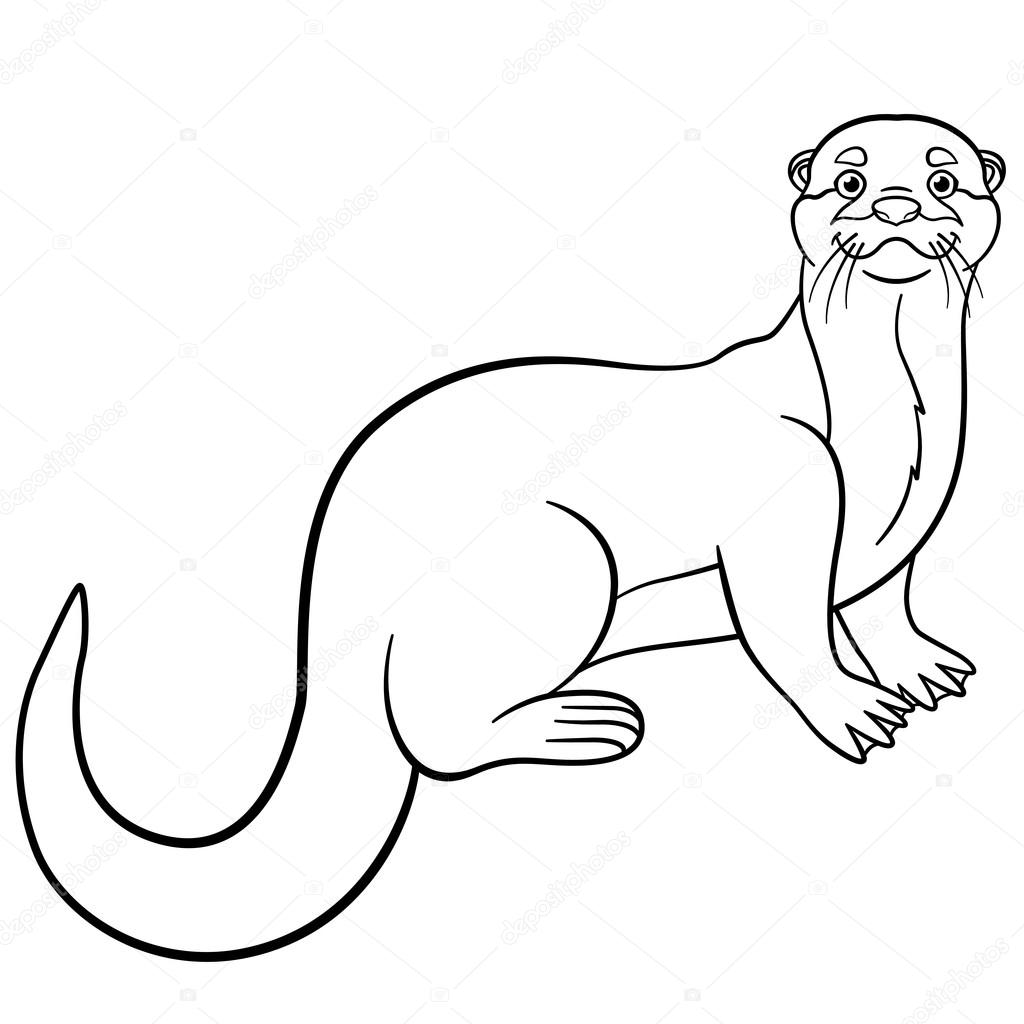 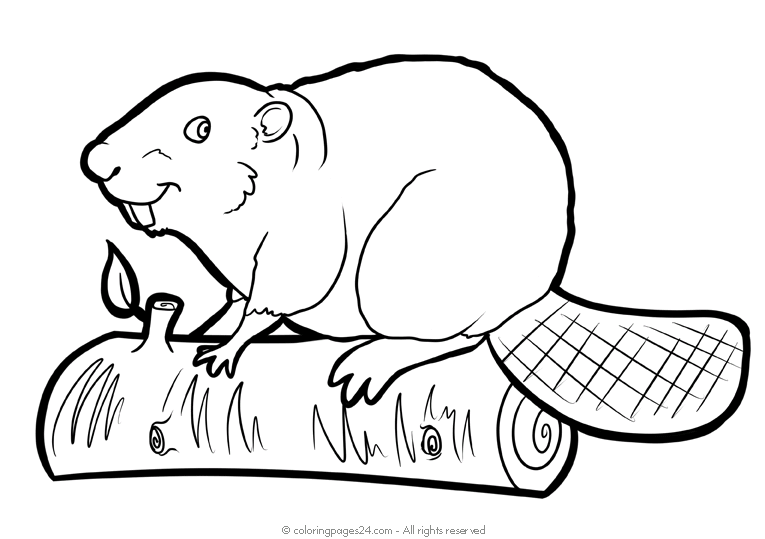 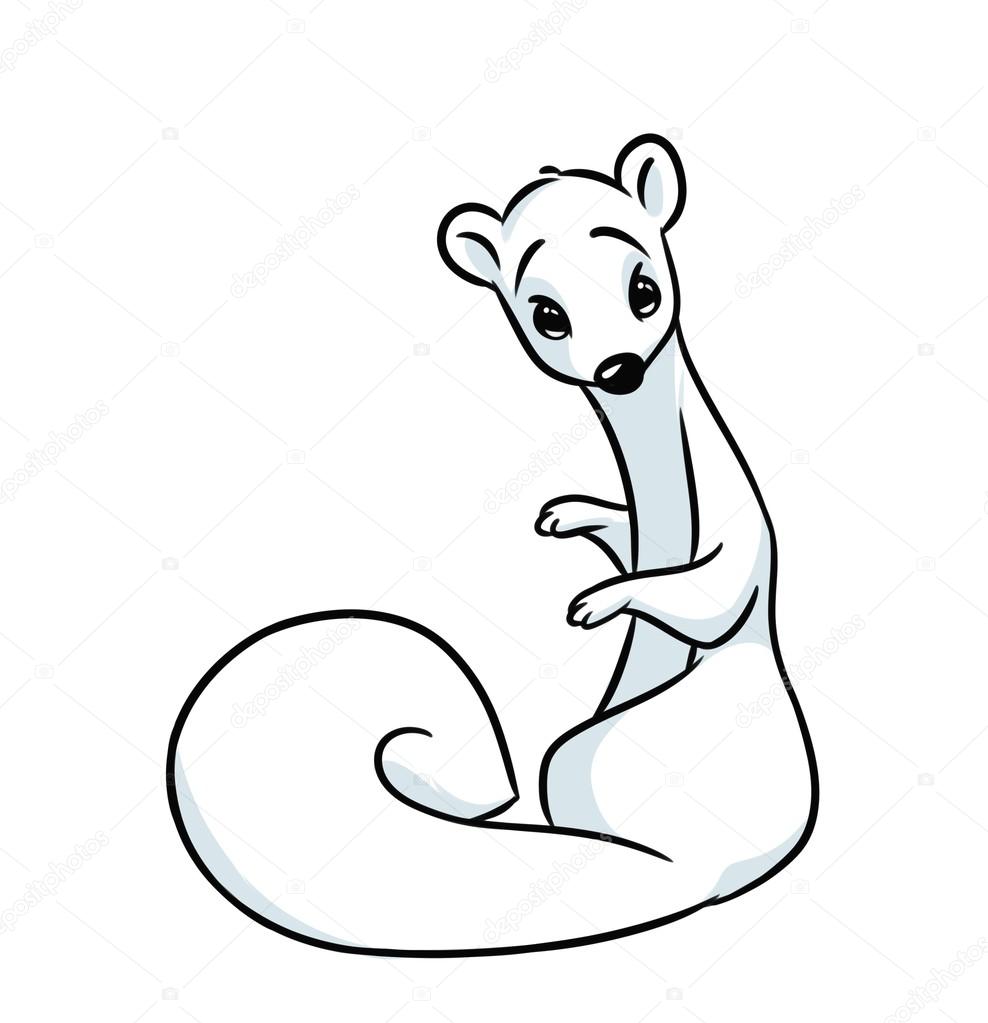 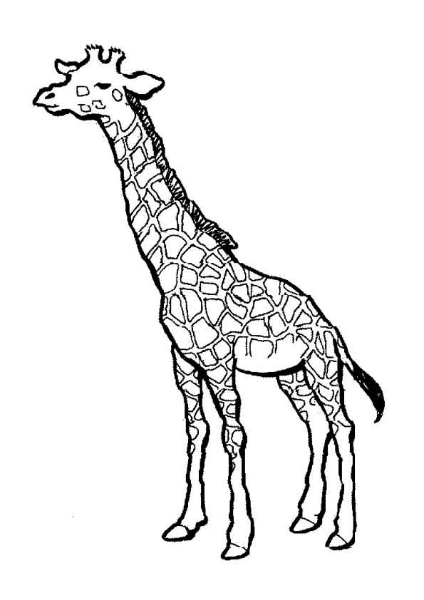 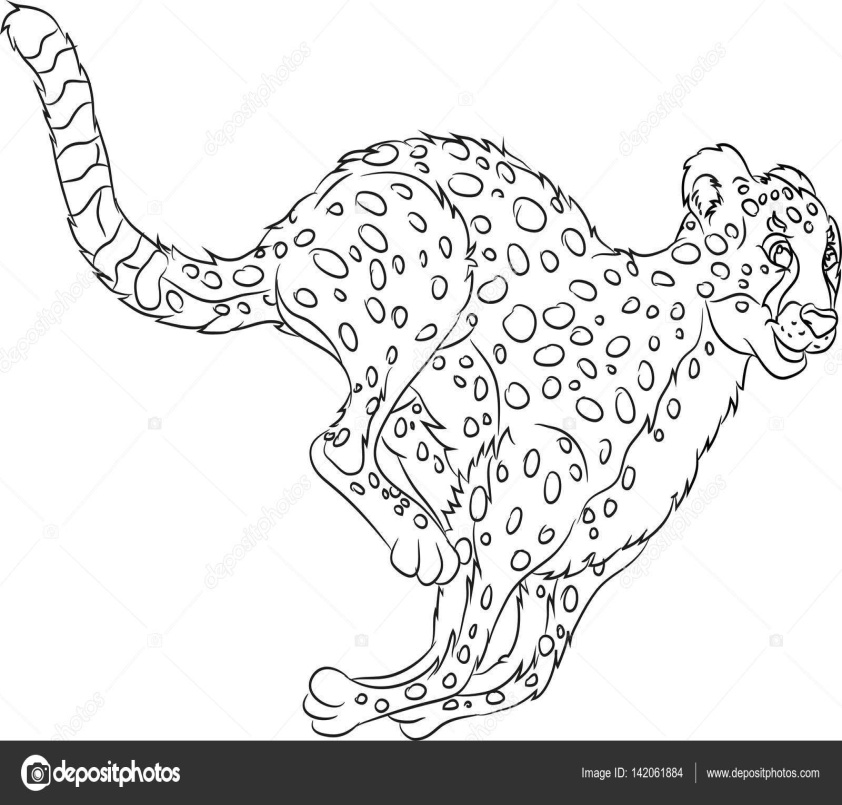 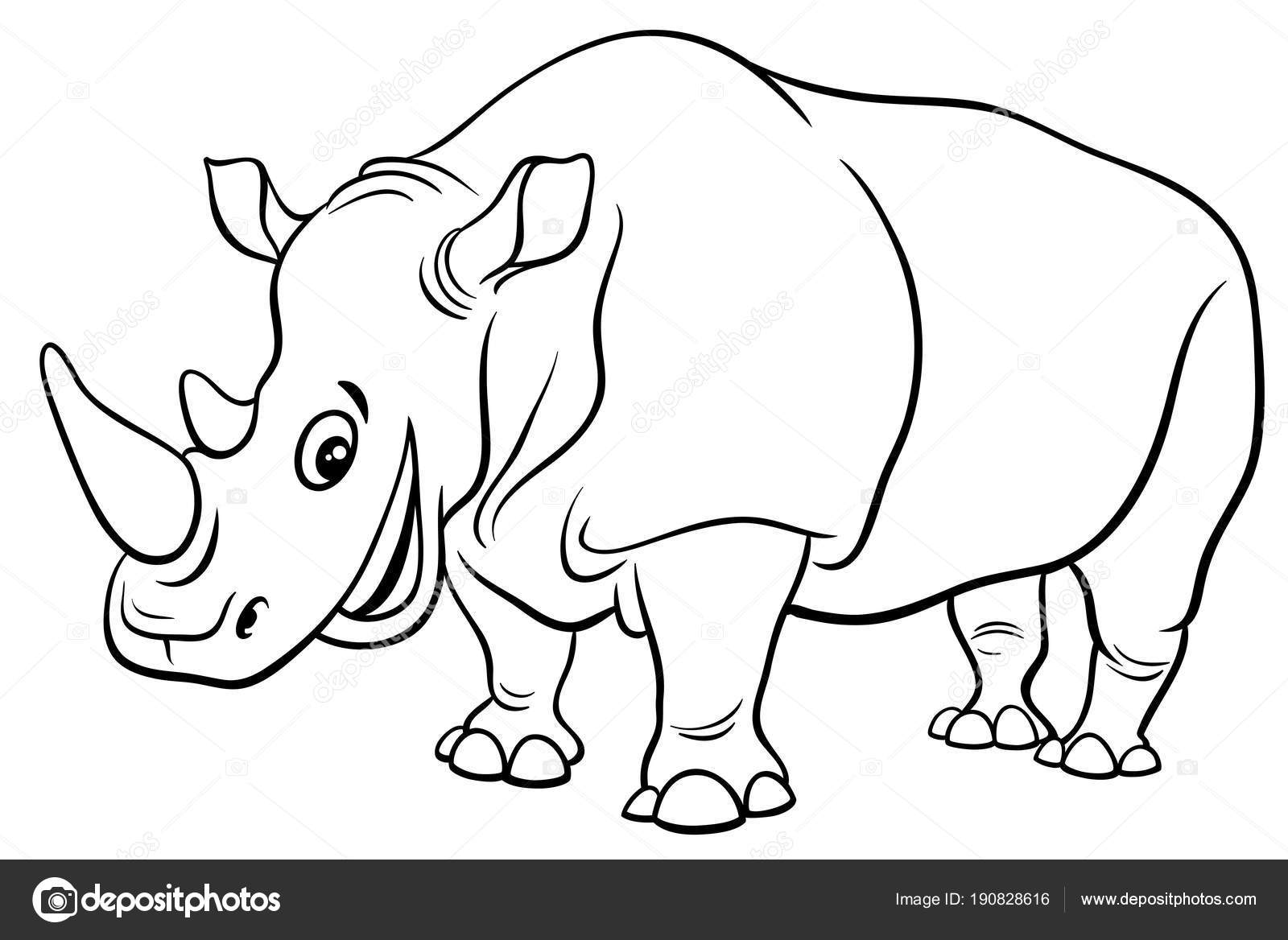 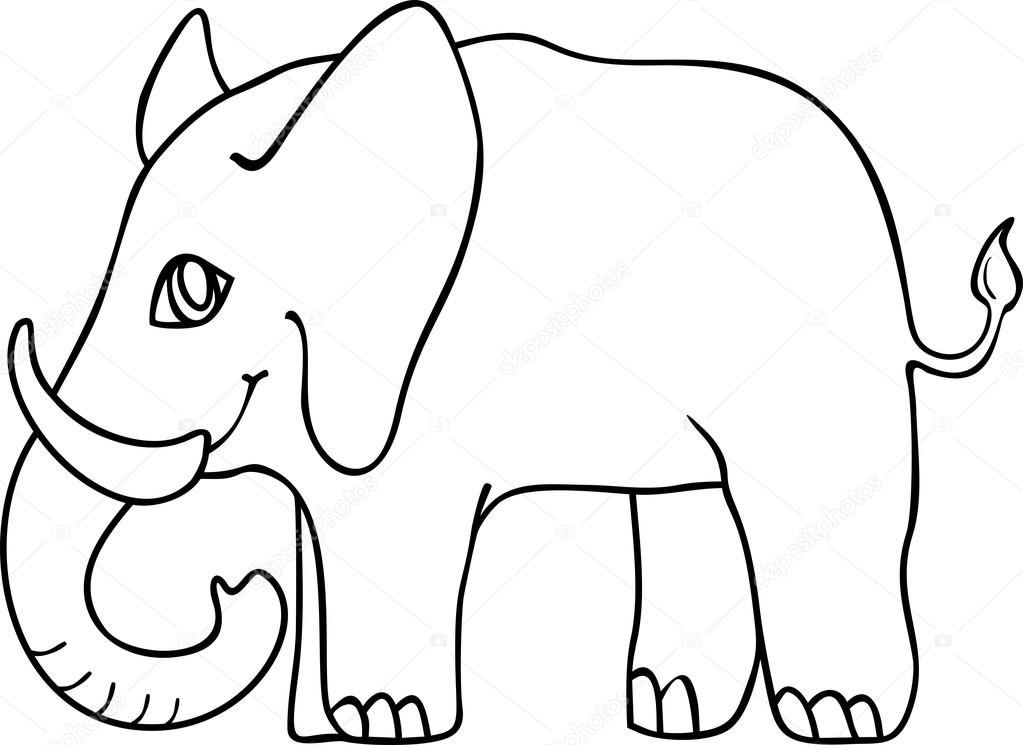 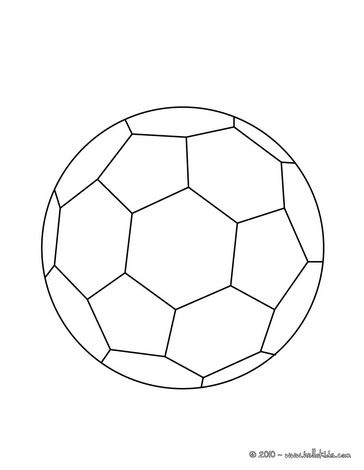 